Langley High School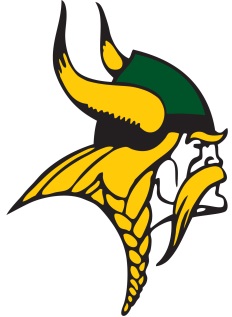 Bell Schedule 2017-2018Monday -FridayMonday -FridayStart TimeEnd Time1st Block   Period 1-Green Day   Period 2-Gold Day1st Block   Period 1-Green Day   Period 2-Gold Day8:109:42Period 3Period 39:4910:37Saxon TimeSaxon Time10:3711:112nd Block Period  4-Gold Day Period  5-Green DayA Class11:481:182nd Block Period  4-Gold Day Period  5-Green DayA Lunch11:1811:482nd Block Period  4-Gold Day Period  5-Green DayB Class11:1811:482nd Block Period  4-Gold Day Period  5-Green DayB Lunch11:4812:182nd Block Period  4-Gold Day Period  5-Green DayB Class12:181:182nd Block Period  4-Gold Day Period  5-Green DayC Class11:1812:182nd Block Period  4-Gold Day Period  5-Green DayC Lunch12:1812:482nd Block Period  4-Gold Day Period  5-Green DayC Class12:481:182nd Block Period  4-Gold Day Period  5-Green DayD Class11:1812:482nd Block Period  4-Gold Day Period  5-Green DayD Lunch12:481:183rd Block   Period 6 – Gold Day   Period 7 – Green Day 3rd Block   Period 6 – Gold Day   Period 7 – Green Day 1:252:55Two-Hour DelayTwo-Hour DelayStart TimeEnd Time1st Block  Period 1 - Green Day  Period 2 - Gold Day1st Block  Period 1 - Green Day  Period 2 - Gold Day10:1011:18Period 3Period 311:2511:552nd Block  Period  4 - Gold Day  Period   5 - Green DayA Class12:301:402nd Block  Period  4 - Gold Day  Period   5 - Green DayA Lunch12:0212:252nd Block  Period  4 - Gold Day  Period   5 - Green DayB Class12:0212:252nd Block  Period  4 - Gold Day  Period   5 - Green DayB Lunch12:2712:502nd Block  Period  4 - Gold Day  Period   5 - Green DayB Class12:531:402nd Block  Period  4 - Gold Day  Period   5 - Green DayC Class12:0212:502nd Block  Period  4 - Gold Day  Period   5 - Green DayC Lunch12:521:152nd Block  Period  4 - Gold Day  Period   5 - Green DayC Class1:181:402nd Block  Period  4 - Gold Day  Period   5 - Green DayD Class12:021:152nd Block  Period  4 - Gold Day  Period   5 - Green DayD Lunch1:171:40  3rd Block    Period 6 - Gold Day    Period 7 - Green Day   3rd Block    Period 6 - Gold Day    Period 7 - Green Day 1:472:55Two-Hour Early ReleaseStart TimeEnd Time1st Block   1 - Green Day   2 - Gold Day8:109:302nd Block   4 - Gold Day   5 - Green Day9:3710:573rd Block   6 - Gold Day   7 - Green Day11:0412:24Lunch12:2512:55Scheduled Two-Hour Early Release for 2017-2018Scheduled Two-Hour Early Release for 2017-2018November 3End of 1st QuarterNovember 22ThanksgivingJanuary 25End of 2nd QuarterApril 13End of 3rd QuarterJune 15Last Day of Classes